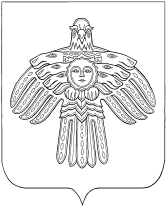 ПОСТАНОВЛЕНИЕ  от  08 декабря 2020 г.								       № 398Об утверждении расчетов допустимых концентраций загрязняющих веществ в сточных водах, сбрасываемых в систему канализации г.ЕмваВ рамках исполнения ст. 171-173 Постановления Правительства Российской Федерации от 29 июля 2013 года № 644 «Об утверждении правил холодного водоснабжения и водоотведения», администрация городского поселения «Емва»Постановляет:1. Организации АО «Княжпогостская тепло-энергетическая компания» установить рассчитанные для абонентов централизованной системы водоотведения г.Емва нормативы состава сточных вод, в соответствии с требованиями Правил.2. Утвердить расчет допустимых концентраций загрязняющих веществ в сточных водах, сбрасываемых в систему канализации г.Емва, согласно приложению к настоящему постановлению.3. Настоящее постановление вступает в силу со дня его принятия и подлежит официальному опубликованию.4. Контроль исполнения постановления возложить на главного специалиста администрации городского поселения «Емва».Руководитель администрации					                           А.В. КотовПриложение к постановлению администрации городского поселения «Емва»от 08.12.2020 г. №398Нормативы состава сточных вод для абонентов городского поселения «Емва»№ п/пПоказателиНорматив допустимого сброса загрязняющего вещества, утвержденный Приказом ОВР № 97/2 от 05.09.2018г, НДС  мг/дм3 Эффективность удаления загрязняющего вещества очистными сооружениями Э, %Норматив состава сточных вод загрязняющего вещества Нс, мг/дм31Взвешенные вещества 5,7793,1183,742Сухой остаток3100,003103БПКполн387,3523,724Железо0,178,930,475Ион аммония0,588,094,26Нитриты0,080,000,087Нитраты400,00408Фосфаты0,278,860,959Хлориды793,8682,1710Сульфаты4043,6971,0411СПАВ0,02576,380,1112Нефтепродукты0,0542,180,0913Фенолы0,0010,000,00114Алюминий0,0472,280,1415Медь0,00168,640,00316Цинк0,0184,390,0617Свинец0,0020,000,00218Марганец0,0188,950,0919Метанол0,10,000,120Формальдегид0,020,000,02